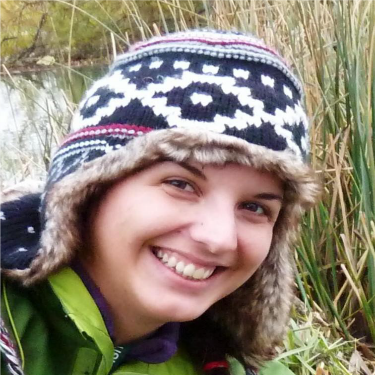 Tea BasicTea has 10 years of experience in freshwater fisheries in various roles, including NGO, consultancy and research sectors. She has specialised in scientific research on freshwater systems, assessing fish ecology through applying modern techniques such as stable isotope analysis and addressing implications of habitat enhancements. Throughout the years she gained extensive field work experience and developed high quantitative skills. Furthermore, she published several fisheries related papers and collaborated on and led several projects in Croatia.RELEVANT PUBLICATIONSBašić, T. & Britton, J.R. (2015). Utility of fish scales from stock assessment surveys in stable isotope analysis for initial assessments of trophic relationships in riverine fish communities. Journal of Applied Ichthyology, 31, 296-300. doi: 10.1111/jai.12671.Bašić, T., Britton, R.J., Jackson, M.C., Grey, J. & Reading, P. (2015). Angling baits and invasive crayfish as important trophic subsidies for a large cyprinid fish. Aquatic Sciences, 77, 153–160. doi: 10.1007/s00027-014-0370-7.Busst, G.M.A., Bašić, T. & Britton, R.J. (2015). Stable isotope signatures and trophic-step fractionation factors of fish tissues collected as non-lethal surrogates of dorsal muscle. Rapid Communications in Mass Spectrometry, 29, 1535-1544. doi: 10.1002/rcm.7247.Bašić, T. & Britton, R.J. (2016). Characterizing the trophic niches of stocked and resident cyprinid fishes: consistency in partitioning over time, space and body sizes. Ecology and Evolution, 6, 5093–5104. doi: 10.1002/ece3.2272.Gutmann Roberts, C., Bašić, T., Amat-Trigo, F. & Britton, R.J. (2017). Trophic consequences for riverine cyprinid fishes of angler subsidies based on marine-derived nutrients. Freshwater Biology, 62, 894–905. doi: 10.1111/fwb.12910.Bašić, T., Britton, J. R., Rice, S. P. & Pledger, A. G. (2017). Impacts of gravel jetting on the composition of fish spawning substrates: Implications for river restoration and fisheries management. Ecological Engineering, 107, 71-81. doi: 10.1016/j.ecoleng.2017.06.057. Bašić, T., Britton, J. R., Cove, R.J., Ibbotson, A.T. & Gregory, S.D. (2018). Roles of discharge and temperature in recruitment of a cold-water fish, the European grayling Thymallus thymallus, near its southern range limit Ecology of Freshwater Fish. doi: 10.1111/eff.12405.Bašić, T., Britton, J.R., Rice, S.P. & Pledger, A.G. (2018). Does sand content in spawning substrate result in early larval emergence? Evidence from a lithophilic cyprinid fish. Ecology of Freshwater Fish. doi: 10.1111/eff.12435.Bašić, T., Coop, G.H., Edmonds-Brown, V.R., Keskin, E., Davison, P.I. & Britton, J. R (2018). Trophic consequences of an invasive, small-bodied non-native fish, sunbleak Leucaspius delineatus, for native pond fishes. Biological invasions (in print).POSISTIONQUALIFICATIONSAREAS OF EXPERTISEFreshwater fish ecologyFisheries ManagementEnvironmental Impact AssessmentsRestoration ecologyTrophic ecologyStable isotopesData analysisPUBLICATIONSPublished several manuscripts on fish ecology and implications of fisheries management.Tea BasicTea has 10 years of experience in freshwater fisheries in various roles, including NGO, consultancy and research sectors. She has specialised in scientific research on freshwater systems, assessing fish ecology through applying modern techniques such as stable isotope analysis and addressing implications of habitat enhancements. Throughout the years she gained extensive field work experience and developed high quantitative skills. Furthermore, she published several fisheries related papers and collaborated on and led several projects in Croatia.RELEVANT PUBLICATIONSBašić, T. & Britton, J.R. (2015). Utility of fish scales from stock assessment surveys in stable isotope analysis for initial assessments of trophic relationships in riverine fish communities. Journal of Applied Ichthyology, 31, 296-300. doi: 10.1111/jai.12671.Bašić, T., Britton, R.J., Jackson, M.C., Grey, J. & Reading, P. (2015). Angling baits and invasive crayfish as important trophic subsidies for a large cyprinid fish. Aquatic Sciences, 77, 153–160. doi: 10.1007/s00027-014-0370-7.Busst, G.M.A., Bašić, T. & Britton, R.J. (2015). Stable isotope signatures and trophic-step fractionation factors of fish tissues collected as non-lethal surrogates of dorsal muscle. Rapid Communications in Mass Spectrometry, 29, 1535-1544. doi: 10.1002/rcm.7247.Bašić, T. & Britton, R.J. (2016). Characterizing the trophic niches of stocked and resident cyprinid fishes: consistency in partitioning over time, space and body sizes. Ecology and Evolution, 6, 5093–5104. doi: 10.1002/ece3.2272.Gutmann Roberts, C., Bašić, T., Amat-Trigo, F. & Britton, R.J. (2017). Trophic consequences for riverine cyprinid fishes of angler subsidies based on marine-derived nutrients. Freshwater Biology, 62, 894–905. doi: 10.1111/fwb.12910.Bašić, T., Britton, J. R., Rice, S. P. & Pledger, A. G. (2017). Impacts of gravel jetting on the composition of fish spawning substrates: Implications for river restoration and fisheries management. Ecological Engineering, 107, 71-81. doi: 10.1016/j.ecoleng.2017.06.057. Bašić, T., Britton, J. R., Cove, R.J., Ibbotson, A.T. & Gregory, S.D. (2018). Roles of discharge and temperature in recruitment of a cold-water fish, the European grayling Thymallus thymallus, near its southern range limit Ecology of Freshwater Fish. doi: 10.1111/eff.12405.Bašić, T., Britton, J.R., Rice, S.P. & Pledger, A.G. (2018). Does sand content in spawning substrate result in early larval emergence? Evidence from a lithophilic cyprinid fish. Ecology of Freshwater Fish. doi: 10.1111/eff.12435.Bašić, T., Coop, G.H., Edmonds-Brown, V.R., Keskin, E., Davison, P.I. & Britton, J. R (2018). Trophic consequences of an invasive, small-bodied non-native fish, sunbleak Leucaspius delineatus, for native pond fishes. Biological invasions (in print).